RESUME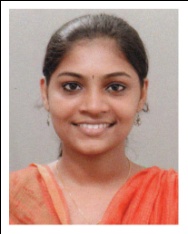 AMRUTHA E A                                      Gurukripa , velikkakathu(H)                                                                                                          Irimpanam P.OTripunithura (Pin code : 682309)Phn no     :  8129333631Email        : amruthaea01@gmail.comCAREER OBJECTIVE I am easy going individual who enjoy challenging and diverse roles and is confident working with individuals and team. Presently looking to join a company that rewards effort and initiative , whilst at the same time providing plenty of progression and development opportunity to its employees.ACADEMIC QUALIFICATIONSSLCBoard of Public Exams , KeralaGovt . Girls .Higher Secondary school                                                               March 2011TripunithuraPlus TwoBoard of Higher Secondary Examination , KeralaGovt. Girls Higher secondary school                                                                 March 2013TripunithuraB COM ( COMPUTER APPLICATION)M G University , kottayamBharath Mata College                                                                                            March 2016ThrikkakaraStrength:Hard workingDetermination and DisciplinedWilling to learn and adapt to new skillPunctualTeam work spiritPERSONAL INFORMATIONName                                                        :               AMRUTHA E AGenter                                                      :              FemaleDate Of Birth                                          :              31/5/1995Father Name                                          :              Ashokan E PMother Name                                         :              Sujatha V KNationality                                              :               IndianMarital Status                                         :              SingleLanguage Known                                   :             Malayalam , EnglishPermanent Address                              :             Gurukripa , Velikkakathu (H)                                                                                   Irimpananam P.O                                                                                   Tripunithura                                                                                   Ernakulam , Kerala                                                                                   India                                                                                   Pin : 682309Contact Number                                     :             8129333631Email Address                                         :            amruthaea01@gmail.comDECLARATION I hereby declare that the details furnished above are true and correct to the best of my knowledge and belief and I undertake to inform you of any changes there in, immediately. In case any of the above information is found to be false or untrue or misrepresenting, I am aware that I may be held liable for it.Place                :  Tripunithura                                                                                       Date                  :                                                                                                                                                           AMRUTHA E A